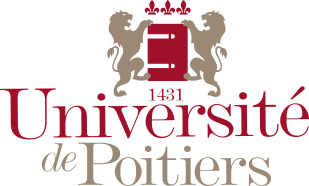 NOM – Prénom : ………….…………………………………………………………………………………………Date de naissance……………………………………………………………………………………………….......Nationalité  : ………………………………………………………………………………………………………Adresse : ……………………………………………………………………………………………………………..………………………………………………………………………………………………………………………….Téléphone : ……………………………..		E-mail :……………………………………………………Situation familiale :   Célibataire  Marié(e)  Concubin(e)  Pacsé(e)   Divorcé(e)  Séparé(e) Veuf(e)Nombre d'enfants à charge : ………	CANDIDATURE 1 Poste Adjoint-e en gestion administrative C2 (catégorie C)	  DIPLOMESDernier Diplôme obtenu :…………………………………………………………………………………..Année d’obtention :…………………………………………………………………………………………PARCOURS PROFESSIONNELExercez-vous une activité professionnelle actuellement          OUI 		NONDescription des derniers emplois occupés en lien avec la candidature :  Expériences dans l’Enseignement supérieur ou l’Education NationaleAutres expériences :Autres expériences et formations mettant en valeur votre candidature :DECLARATION SUR L’HONNEURJe soussigné(e)………………………………………………………………………………Certifie l’exactitude des informations portées sur le présent dossier, ainsi que l’ensemble des pièces fournies. J’atteste ne pas appartenir à un corps ou un cadre d’emploi de l’une des trois fonctions publiques. Date et signature :	RAPPEL DES PIECES A JOINDRE IMPERATIVEMENT AU DOSSIER DE CANDIDATUREUne lettre de motivation, un curriculum vitae détaillé précisant l’état civil et indiquant le parcours d'études suivi et le  parcours professionnel détaillé du candidat (avec l'indication des employeurs, des fonctions assurées et des dates d'exercice),Copie de vos diplômes le cas échéant une photocopie de la carte nationale d’identité recto-verso ou de tout autre document officiel attestant de la nationalité française ou de l’appartenance à un pays de l’espace économique européen.L'attestation de la reconnaissance de travailleur handicapé délivrée par la commission des droits et de l'autonomie des personnes handicapées en cours de validité (CDAPH) 1 justificatif de la position régulière au regard du service national – uniquement pour les candidats âgés de moins de 25 ans Dossier de candidature à transmettre avant le 7 mai 2021 (cachet de la poste)Recrutement Décret n°95-979 du 25 août 1995 relatif à certaines modalités de recrutement des bénéficiaires de l’obligation d’emploi dans la Fonction Publique de l’EtatAnnéesDuréesEtablissements ou entreprisesFonctions occupéesAnnéesDuréesEtablissements /EntreprisesFonctions occupéesAnnéesDuréesFonctions occupéesCadre réservé à l’administrationAccusé de réception : ………………………	Dossier complet …………………………..Pièces manquantes : ………………………………………………………………………….………………………………………………………………………………………………..Justificatif BOE fourni : ……………………………………………………………………..Date fin de validité …………………………………………………………………………..